INDICAÇÃO Nº 4508/2017Sugere ao Poder Executivo Municipal e aos órgãos competentes, proceder com os serviços de tapa buraco e aplicação de malha asfáltica na Rua Bélgica, próximo aos números 1827, 1774, 1754, 1778 e 1835 no bairro Jardim Europa. Excelentíssimo Senhor Prefeito Municipal, Nos termos do Art. 108 do Regimento Interno desta Casa de Leis, dirijo-me a Vossa Excelência para sugerir que, por intermédio do Setor competente, que proceda com os serviços de tapa buraco e aplicação de malha asfáltica na Rua Bélgica, próximo aos números 1827, 1774, 1754, 1778 e 1835 no bairro Jardim Europa, neste município.Justificativa:Neste local há um buraco de grandes dimensões no asfalto que tem causado muitos transtornos aos motoristas e pedestres que por ali transitam, haja vista que acumula água, causando infiltrações no solo, além de estar cedendo, podendo causar sérios acidentes, sendo de urgência o que se pede, pois, é uma via muito movimentada, sendo necessária também aplicação de malha asfáltica após o concerto da rua, pois, esta causando muita sujeira nas casas e comércios locais. Palácio 15 de Junho - Plenário Dr. Tancredo Neves, 10 de maio de 2017.Antonio Carlos RibeiroCarlão Motorista-vereador-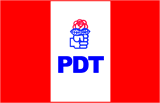 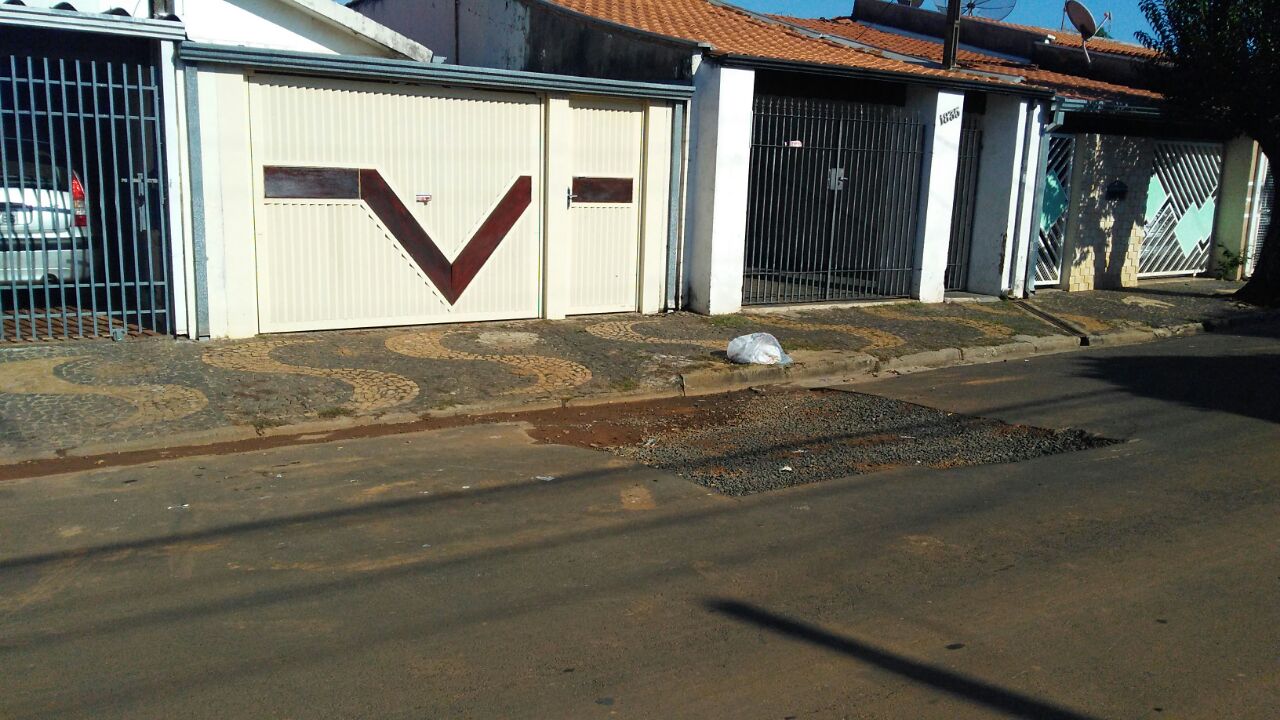 